ОПОРНИЙ ЗАКЛАД«КРУПЕЦЬКА ЗАГАЛЬНООСВІТНЯ ШКОЛА І-ІІІ СТУПЕНІВ КРУПЕЦЬКОЇ СІЛЬСЬКОЇ РАДИ
РАДИВИЛІВСЬКОГО РАЙОНУ  РІВНЕНСЬКОЇ ОБЛАСТІ»НАКАЗ02.09.2020                                                                                        №Про організацію роботи із запобігання булінгу (цькування) та будь-яких проявів насилля та жорстокості щодо відношення до неповнолітніх    Відповідно до листа Міністерства освіти і науки України від 29.01.2019 №1/11-881 «Рекомендацій для закладів освіти щодо застосування норм Закону України «Про внесення змін до деяких законодавчих актів України щодо протидії булінгу (цькуванню) від 18 грудня 2018 року №2657-VІІІ, наказів Міністерства освіти і науки України «Про затвердження Методичних рекомендацій щодо виявлення, реагування на випадки домашнього насильства і взаємодії педагогічних працівників із іншими органами та службами»  від 02.10.2018 №1047,  «Положення про порядок розслідування нещасних випадків, що сталися із здобувачами освіти» від 16.05.2019 №659, листа Міністерства освіти і науки України  №1/11-5480 від 18.05.2018 «Щодо запобігання та протидії насильству», «Про затвердження плану заходів, спрямованих на запобігання та протидію булінгу (цькуванню) в закладах освіти» від 26.02.2020 №293, «Деякі питання реагування на випадки булінгу (цькування) та застосування заходів виховного впливу в закладах освіти від 28.12.2019 № 1646, зареєстрованого в Міністерстві юстиції України 03 лютого 2020 за № 11/34394, наказу відділу освіти, культури, туризму, молоді та спорту Крупецької сільської ради «Про організацію роботи з питань запобіганняі протидії домашньому насильству та булінгу у закладах загальної середньої освіти Крупецької сільської ради» від 19 лютого 2020 року №23 та з метою створення безпечного освітнього середовища у сфері запобігання та протидії  проявам булінгу (цькування)  та будь-яких проявів насилля та жорстокості щодо відношення до неповнолітніх.НАКАЗУЮ:Забезпечити виконання наказу Міністерства освіти і науки України від 28.12.2019 №1646 «Деякі питання реагування на випадки булінгу (цькування) та застосування заходів виховного впливу в закладах освіти».                                                                                          Заступник з виховної роботи, завідувач філією Посилити контроль за проведенням профілактичної роботи з попередження булінгу та будь-яких проявів насилля та  жорстокості серед здобувачів освіти.                                                                             Класні керівники,                                                                              психологічна службаЗабезпечити проведення роз’яснювальної роботи з батьками з  метою попередження булінгу в освітньому середовищі та недопущення випадків жорстокого поводження з дітьми в сім’ях.                                                       Класні керівники, згідно з  планом                                                                  батьківського    всеобучу                                                                 Заступник директора з виховної                                                                    роботиЗатвердити план заходів опорного закладу «Крупецька ЗОШ І-ІІІ ступенів» на  2020-2021  навчальний рік, які спрямовані на запобігання та протидію булінгу. (Додаток 1)Затвердити план заходів філії Михайлівської ЗОШ І-ІІ ступенів Крупецької ЗОШ І-ІІІ ступенів Крупецької сільської ради  на  2020-2021  навчальний рік, які спрямовані на запобігання та протидію  булінгу. (Додаток 2)Контролювати стан  дітей та умови їх проживання в сім’ях, в яких є потенційна загроза жорстокого поводження з дітьми.                                                         Класні керівники, протягом                                         навчального рокуПризначити Власик Н.Г., соціального педагога опорного закладу «Крупецька ЗОШ І-ІІІ ступенів», відповідальним за розгляд скарг у разі випадків булінгу.Призначити Порученко І.І., практичного психолога філії Михайлівська ЗОШ І-ІІ ступенів  Крупецької ЗОШ І-ІІІ ступенів Крупецької сільської ради, відповідальним за розгляд скарг у разі випадків булінгу.Затвердити процедуру подання  учасниками освітнього процесу заяв на випадок булінгу (цькування) та порядок реагування на доведені випадки булінгу в опорного закладу «Крупецька ЗОШ І-ІІІ ступенів» та філії Михайлівської ЗОШ І-ІІ ступенів Крупецької ЗОШ І-ІІІ ступенів Крупецької сільської ради  (Додаток 3) Створити шкільну службу порозуміння та підтримки «Співдружність»  у складі:            Чубик Т.М., заступник директора з виховної роботи, голова служби.            Члени:            Якобчук Н.В.. практичний психолог.            Власик Н.Г., соціальний педагог.            Михалусь Н.П., педагог-організатор.                                                                            До 21.09.2020 Надавати шкільній службі порозуміння та підтримки «Співдружність»  методичну допомогу  в порозумінні та підтримці у відносинах між учителями, батьками та дітьми, висвітлювати її результати діяльності на вебсайті школи.                                                            Жаборинська В.М., за потребоюВисвітлити на сайті школи план заходів, спрямованих на запобігання та протидію булінгу, правила для учнів, телефони довіри та процедуру подання заяв учасниками освітнього процесу на випадок булінгу в школі.                                                                     Жаборинська В.М.,                                                                                 до   16.09.2020Контроль за виконанням  даного наказу покласти на заступника директора з виховної роботи Чубик Т.М. та завідувача філією  Н.Барабан.                                  Директор:            О.М. Приступа                  З наказом ознайомлені:                            Т.М. Чубик     Н.Михалусь                                С.Пилипака    Т.Мамчур                                    Н.Тарасюк     Е.Рудишина                                Н.Власик     В.Протас                                     Л.Петруля     В.Маєвський                              Н.Решетило     Є.Медвідь                                  Л.П’янкова     Р.Гулійчук                                  М.Серватович                                  М.Кирячек                                 Н.Якобчук        С.Павлюк                                  Л.Басюк                                            О.Горщук                                  А.Медвідь      В.Жаборинська                                                                                                                                           Додаток №1                                                                           Затверджено                                                                           наказом по опорному закладу                                                                             «Крупецька ЗОШ І-ІІІ ступенів»                                                                            № 118 від 02.09.2020План заходів на 2020-2021 навчальний рік, спрямовані на запобігання та протидіюбулінгу (цькування)                                                                          Додаток №2                                                                           Затверджено                                                                           наказом по опорному закладу                                                                             «Крупецька ЗОШ І-ІІІ ступенів»                                                                            № 118  від 02.09.2020План заходів на 2020-2021 навчальний рік, спрямовані на запобігання та протидіюбулінгу (цькування)                                                                          Затверджено                                                                           наказом по опорному закладу                                                                             «Крупецька ЗОШ І-ІІІ ступенів»                                                                           Додаток №3                                                                            № 118  від 02.09.2020  Процедура подання  учасниками освітнього процесу заяв на випадок булінгу (цькування) та порядок реагування на доведені випадки булінгу (цькування)1. Якщо педагог або інший учасник освітнього процесу став свідком булінгу, він інформує керівника закладу освіти у письмовій формі незалежно від того, поскаржилась йому жертва булінгу чи ні; або ж аналогічно після отримання звернення дитини.2. Учасниками освітнього процесу (учні, вчителі, батьки) на ім’я керівника освітнього закладу подається заява, де вказується інформація щодо джерела її отримання (постраждалий чи свідок  булінгу (цькування); підозра про вчинення по відношенню до інших  осіб за зовнішніми ознаками; достовірна інформація від інших осіб; як довго триває; одноразовий конфлікт чи відповідні дії носили систематичний характер).3. Відповідно до такої заяви керівник закладу освіти видає рішення про проведення розслідування із визначенням уповноважених осіб.4. Наказом керівника закладу освіти  створюється Комісія з розгляду випадків булінгу (цькування) за участі педагогічних працівників, психолога та соціального педагога школи, батьків потерпілого та булера, керівника закладу, інших зацікавлених осіб.5. Розглянувши письмову заяву, керівник закладу освіти скликає засідання комісії з розгляду випадків булінгу (цькування) і окреслює подальші дії.6. Комісія  протягом однієї доби проводить розслідування, з’ясовує всі обставини цькування та  приймає відповідне рішення.7. За умови визнання Комісією результатів розслідування фактом булінгу (цькування), керівник освітньої установи протягом однієї доби повідомляє уповноважені підрозділи органів Національної поліції України (ювенальну поліцію), Службу у справах дітей.8. Рішення Комісії з розгляду випадків булінгу реєструється в окремому журналі (паперовий вигляд) з оригіналами підписів усіх її членів.9. У разі не визнання Комісією факту боулінгу (цькування) і незгоди з результатами рішення потерпілим (його представником), керівник освітньої установи рекомендує звернутись постраждалому (його представнику) із заявою до органів Національної поліції України.10. За будь-якого рішення Комісії з розгляду питань випадків боулінгу (цькування), керівник закладу освіти забезпечує психологічну підтримку усіх учасників відповідного процесу.№ п/пНазва заходівЦільова аудитодіяХто виконуєТермін виконання1.Методична оперативка. Опрацювання Закону України від 18 грудня 2018 року № 2657-VIII «Про внесення змін до деяких законодавчих актів України щодо протидії булінгу» 		учителіЗаступник директора з виховної роботи	Вересень2.Цикл тренінгових занять «Учусь жити без проблем» 2-11Практичний психологПротягом навчального року3.Консультування батьків щодо захисту прав та інтересів дітейздобувачі освіти та їхні батькипсихологічна служба1 раз на місяць4.Перегляд відеороликів, виготовлених за матеріалами мотиваційних зустрічей Ніка Вуйчича5-11Класні керівникиДвічі на семестр5.Повторення правила для учнів1-11Класні керівникиЩомісячно6.Години спілкування «Ми-проти насильства», «Конфлікт. Вирішення конфліктів мирним шляхом», «Як не стати жертвою булінгу», «Булінг шлях до…», «Жорстокість і насильство», «Безпечна школа. Маски булінгу», «Молодь і протиправна поведінка», «Ні, булінгу в школі1-11Класні керівникиУпродовж року7.Анкетування «Життєві цінності старшокласників»                                                  за запитом Практичний психологСічень -лютий8.Консультативний пункт «Скринька довіри»Психологічна службаУпродовж року9.Проведення ранкових зустрічей з метою формування навичок дружніх стосунків1-4Класні керівники 1-4 класівУпродовж року10.Імітаційна гра «Якщо тебе ображають».1-4 Психологічна службаГрудень11.Імітаційна гра «Розкажи про насильство».5-8Психологічна службаБерезень12.До дня безпечного Інтернету.Урок «Інтимні селфі в Інтернет:жарт чи небезпечний ризик»9-11 класиКласні керівникиЛютий13.До Всесвітнього Дня прав дитини: пам’ятка «Насильство, як проблема прав людини».5-8Психологічна службаГрудень14.День толерантності1-11 Психолог, соціальний педагогЛистопад15.Участь у заходах « 16 днів проти насилля»1-11Психолог, соціальний педагог, класні керівникиЛистопад-грудень16.Діагностика стосунків у школі. Анкетування здобувачів освіти та вчителів.Психолог, соціальний педагогКвітень17.Тематичні батьківські збори в класах1-11Класні керівникиГрудень№Назва заходуЦільова аудиторіяТермін проведенняВідповідальний1.Тренінг « Стоп булінг»6 класВересеньКласний керівник2.Інформаційне коло « Якшо у тебе проблеми – куди звернутися?»6-9 класи ВересеньПсихолог3.Розмова в колі « Булінг у дитячому середовищі»5 класЖовтеньКласний керівник4.Перегляд відеоролику « Нік Вуйчич про булінг у школі»6 класЖовтеньКласний керівник5.Усний журнал» Конфлікт? Вихід є!»4 класЖовтеньКласний керівник6.2-4 класиЛистопадКласні керівники7.Перегляд мультфільмів, які допомагають запобігти булінгуПочаткові класи Протягом рокуКласний  керівник8.Бесіда про недопущення булерами протиправних дій4 класГруденьКласний керівник9.Участь у заходах « 16 днів проти насилля»1-9 класиГруденьКласні керівники, педагог-організатор10.Заняття з попередження проявів агресії та насильства.» Особиснісна агресивність і конфліктність»8 классіченьКласний керівник11.Бесіда « Якщо у тебе проблеми – куди звертатися»3 класЛютийКласний  керівник12.Бесіда з елементами тренінгу « Як правильно дружити, щоб не стати жертвою булінгу»5 класЛютийКласний керівник13.Круглий стіл  «Безпечна школа. Маски булінгу».Педагогічний колективБерезеньПсихолог14.Бесіда « Зверни увагу. Як до тебе ставляться друзі класу, старші люди»4 класБерезеньКласний керівник15.Бесіда « Скажи – «Ні! Булінгу»5 класКвітеньКласний керівник16.4 класквітеньКласний керівник17.Міні – тренінг « Як навчити дітей безпечної поведінки в інтернеті»6 класквітеньКласний керівник18.Бесіда « Профілактика булінгу в учнівському середовищі»7 класТравеньКласний керівник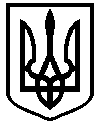 